Епідозит(унакіт)Назва походить від найменування мінералу епідоту, що значною мірою складає гірську породу епідозит. Синонім – унакіт.Забарвлення: густо-зелене, фісташково-зелене, трав'яно-зелене, інколи з ділянками білого, жовтого, рожевого або червоного кольору.Текстура: масивна, плямиста або прожилкова.Структура: явнокристалічна середньозерниста або , дрібнозерниста.Прозорість: непрозорий.Блиск:  склянийОкремість: неправильнаЗлам: нерівний.Міцність на стискання: 95-103 МПаТвердість:  змінюється від 6 до 7Густина: 3,17-3,38Водопоглинання: 0,51%Мінеральний склад: епідот, кліноцоїзит, кварц, польові шпати.Форми залягання: жили та тіла неправильної форми серед гранітів,  гнейсів, амфіболітів та метабазальтів.Походження: ендогенне, гідротермальне або метасоматичне.Родовища:  США, Бразилія, Китай, ПАР, Україна.Епідозитами у петрографії називають гірські породи гідротермального або метасоматичного походження, які мають суттєво-епідотовий склад. Термін «унакіт» застосовують для позначення епідотизованих гранітів, або як синонім епідозиту. Свою назву унакіт отримав за місцем першої знахідки в горах Унака (США), де у 1874 році були описані своєрідні крупнозернисті епідотизовані граніти з надзвичайно красивим рожево-зеленим забарвленням. Вміст епідоту в епідозитах різних родовищ коливається від 50-60% до 90% і більше. Крім епідоту, епідозити можуть містити у своєму мінеральному складі кліноцоїзит, кварц, альбіт, калієвий польовий шпат, хлорит, кальцит, амфіболи.Власне епідот є породоутворюючим мінералом, острівним силікатом кальцію, алюмінію та заліза. Його хімічний склад характеризується формулою Ca2(Al, Fe)3[SiO4][Si2O7]O(OH), звичайними домішками є Mn, Cr, V, TR. Назва епідоту походить від грецького слова  ἐπίδοσις (epidosis) – «прирощення»: у перетинах призматичних кристалів епідоту одна сторона є довшою. Синонім «пістацит» пов'язаний с характерним для епідоту фісташково-зеленим кольором. Крім зеленого, зустрічаються також чорні та червоно-фіолетеві відміни епідоту. Кристали епідоту можуть бути напівпрозорими зі скляним блиском, деякі з них є придатними для огранки. Епідот кристалізується у моноклінній сингонії. Його кристали мають довгопризматичну до голчастої форму. Звичайними є променисті, паралельно-волокнисті та зернисті  агрегати. Дві системи спайності мають дещо різну ступінь досконалості, спайність впоперек кристалів є більш досконалою, порівняно з поздовжньою. Твердість епідоту складає 6,5-7, густина 3,35-3,38 г/cм3. Епідот є типовим продуктом гідротермально-метасоматичних перетворень вапнистих та багатих на кальцій магматичних гірських порід.Привабливий зелений колір та оригінальний малюнок разом з достатньо високою твердістю та придатністю до полірування визначають гарні можливості для використання епідозитів у недорогих прикрасах, каменерізних виробах та мозаїці.  На Україні у якості виробного каміння застосовують епідозити та епідотизовані граніти Дніпропетровщини. Звичайними формами залягання цих порід є жили та тіла неправильної форми серед гранітів та мігматитів докембрійського віку.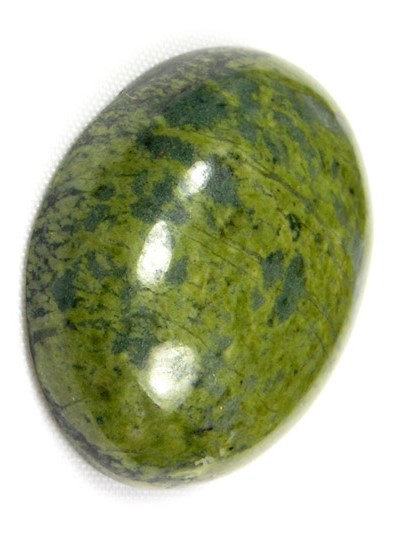 Тектоно-метасоматичні  процеси,  що  виявилися  серед  докембрийських порід  Середньо-Придніпровського блоку Українського щита,  сформували  в  багатьох  місцях  породи,  які  по  своїх характеристиках становлять інтерес як каменесамоцвітна сировина.  Тритузненське родовище декоративних тектонітів перебуває в межах однойменного родовища гранітів, розташованого на правом березі Дніпра в сел. Тритузне біля окраїни м. Дніпродзержинська. Гранітоїди  родовища  розкриті  кар’єром  і  розробляються механізованими засобами головним чином для одержання щебеню. У плані кар’єр має овальну форму.  Довга  вісь  зорієнтована  в  субширотному  напрямку  уздовж  Дніпра. Довжина кар’єру становить близько 600 м при ширині 400 м. Глибина кар'єру досягає 35…40 м.У  структурному  відношенні  прояв  розташовується  в  смузі  інтенсивно дислокованих порід зони Дніпродзержинського глибинного розлому. Масив  кристалічних  порід  складений  головним  чином мігматитами, що містять  релікти  незмінених  амфіболітів,  іноді  амфіболізованих  піроксенітів, що  є  реліктами  порід  аульскої  серії. Крім  того,  у мігматитах  зустрічаються блоки  порід,  що  досягають  декількох  метрів  у  поперечнику,  складені дислокованими актиноліт-тремолітовими й тальк-хлоритовими породами, що ,  найімовірніше, є зміненими  ультраосновними  магматичними  породами.  За межами  кар'єру  в  шпарах,  що  розкривають  смугу  Дніпродзержинського розлому, установлені серпентиніти. Текстура мігматитів варіює від грубо- до тонкополосчатої.  Серед  мігматитів  широко  розвинені  січні  жили  й  лінзи кварц-мікроклинового  складу.  Структура  цих  порід  змінюється  від дрібнозернистої до пегматоїдної. У пегматоїдних різновидах нерідко присутні блоки  молочно-білого  й  блакитнувато-сірого  кварцу, що  досягають 20  см  у поперечнику. Всі зазначені різновиди порід несуть сліди дислокаційного метаморфізму й  накладеного  метасоматозу,  які  в  сукупності  забезпечують  прояв декоративних тектонітів й епидозітів. Зони  тектонічної  переробки  вихідних  порід  мають  різне  орієнтування, неоднаковий ступінь  інтенсивності прояву й різний вік. Масштаби структури (Дніпродзержинський  розлам)  і  зазначені  особливості  підтверджують справедливість її віднесення до категорії глибинних. На  ділянках  максимального  прояву  процесів  катаклаза  порід  у  межах кар’єру спостерігаються зони тектонічного розлинзування, розсланцювання й мілонітизації.  Простягання  основних  зон  катаклаза  північно-східне  з елементами  залягання  площин  розривів (азимут  падіння 120°– 160°,  кут падіння 70°–80°).  Вид  тектонічних  зон  масиву,  розкритого  кар’єром,  різний,  і  це пояснюється, головним чином, ступенем вивітрілості порід. Так, у північному борті  кар’єру,  де  розкриті  найбільш  вивітрені  породи,  тектонічні  зони  чітко маркіруються смугами  інтенсивного розвитку гідроокислів  заліза. Крім того, ці зони обводнені, і з ними зв’язаний головний водоприток у кар’єр. У  південній  стінці  кар’єру  зони  максимальної  тектонічної  переробки представлені  ділянками  інтенсивного  розсланцювання  в  цілому катаклазованого  тріщинуватого  масиву  порід.  Потужність  окремих  зон розсланцювання  становить 4-6 м. Чітко  видна  різноорієнтованість  площинних елементів. Найбільш  інтенсивна  зона мілонітизації, яка має потужність 1…1,2 м,  простирається  в  північно-східному  напрямку  по  азимуту 30 град.  Падіння зони  південно-східне 120 град. під  кутом 65 град.  Східніше  в 5  метрах  від зазначеної, спостерігається  зона аналогічного орієнтування потужністю 15…20 см.  Мігматити  в  зонах  північно-східного  простягання  інтенсивно розсланцьовані,  перетворені  в  мілоніти.  Зони  мілонітизації  перетинають більш  пізні,  без  слідів  переміщення,  пологі  тріщини,  що  мають  азимут падіння 102 град., кут – 10 град. Найбільш пізніми зонами дроблення в масиві є північно-західні. Падіння  їх до північного сходу 60°  при кутах 55…70 град. У  зонах  дроблення  фіксуються  переміщення  блоків  не  тільки  по  падінню зміщувачів, але й уздовж них. Доказом тому служать тріщини субширотного простягання з падінням до півдня 170°  під кутом 70°  на дзеркалах ковзання, на яких чітко виявлена горизонтальне штрихування.   Багатоетапність  прояву  тектонічної  активності,  що  фіксується  по різноорієнтованим і різновіковим тріщинам, зонам дроблення й мілонитізації, паралелизується  з  багаторазовістю  накладених  гидротермально-метасоматичних процесів епідотизації й окварцування.  У  кварц-епідотових  метасоматичних  тілах  і  жилах  з  епідотом  тісно асоціює  кварц,  що  перебуває  найчастіше  в  підлеглій  кількості.  Однак  ореол розподілу  гідротермально-метасоматичного  кварцу  в  масиві  порід Тритузнівського прояву  значно ширше. Кварц утворює ядерні частини кварц-мікроклинових жил.  Більш  пізній  кварц  проявляється  у  вигляді  січних жил  і прожилків. У  ряді  випадків  у  таких  утвореннях  крім  молочно-білого  кварцу зустрічаються  блакитнувато-сірі  напівпрозорі  його  різновиди.  Прожилки  й гнізда  кварцу  нерідко  займають  січне  положення  у  кварц-епідотових  зонах метасоматозу.  У  таких   випадках   майже    не    зустрічаються    моноліти  кварцових   утворень.   Мінералого-петрографічна характеристика епідозитів. Епідотізовані  гранодіорити  утворюють  великі  масиви  на Новоніколаєвському кар’єрі. У виробленнях Дніпропетровського метрополітену епідотізовані  гранодіорит  зустрічаються  вкрай  рідко  у  вигляді  невеликих (3–4 см)  фрагментів  у  складі  тектонобластитів.  Забарвлення  в  них  дрібноплямисте (плями 2…4 мм) рожево-зелене. До складу їх входять (%) плагіоклаз (45); кварц (20…25);  хлорит (20…25);  епідот (10…15);  лейкоксен (2…3);  апатит (<1); серицит. Мікроструктура   гіпідіоморфна  середнєкристалична (0,8…2,5  мм). Питома вага гранодіорита становить 3,254 г/см3.Епідотізовані граніти, по мінеральному складу розділяються  на кілька різновидів:  - кварцові; - кварц-польовошпатові; - кварц-хлоритові; - кварц-плагіоклаз-роговообманкові; - хлорит-плагіоклазові; - кварц-мусковітові. Найбільш поширені кварцові й кварц-польовошпатові епідозити,  значно рідше  зустрічаються кварц-хлоритові й в одиничних випадках  зустрічаються інші  різновиди.  Нерідко  в  одному  зразку  тектонобластитів  або  в  одній епідозитовій  зоні можуть  спільно  перебувати  два  або  більше  різновиди,  але завжди розділені виразною межею. Кварцові  епідозити  характеризуються  значними  варіаціями  вміщаючих головних  мінералів:  епідоту (10…90%)  і  кварцу.  Однак  у  більшості  зразків кількість  епідота  перебуває  в  межах 60…80%.  Крім  зазначених  мінералів  у складі даних епідозитів у невеликих кількостях (2…3%) зустрічається хлорит і польові шпати, з акцесоріїв найчастіше зустрічаються сфен і рудні мінерали (ільменіт, пірит). Забарвлення кварцових епідозитів на полірованих поверхнях однорідна  або  дрібноплямиста  фісташково-зелена,  іноді  соковита  зелено-трав’яниста.  Плямистість  пояснюється  наявністю  в  породах  дрібних  темно-зелених і червоно-бурих плям, обумовлених включеннями агрегатів хлориту й польових  шпатів.  Рідше  присутні  різновиди  сіро-зеленого  забарвлення  з переважанням сірого. Питома вага кварцових епідозитів становить 3,137 г/см3.Кварц-польовошпатові  епідозити  відрізняються  ясно-вираженим плямистим  забарвленням,  обумовленим  сполученням  світлого  фісташково-зеленого  або  темного  брудно-зеленого  тону  з  досить  великими  червоно-бурими  або  рожевими  плямами.  Граничний  вміст  у  них  головних мінералів наступний (%):  епідот (30…70);  кварц (10…60);  плагіоклаз (10…30).  Зрідка зустрічаються  зерна  серициту (0…5)  і  рудних  мінералів (<1).  Питома  вага порід становить 3,027 г/см3.Для інших різновидів епідозитів також характерна виражена плямистість у забарвленні. У хлорит-кварцових епідозитів вона проявляється в сполученні фісташково-зеленого  тла  з  темно-зеленими  й  сірими  плямами,  у  хлорит-плагіоклазових  і  кварц-плагіоклаз-роговообманкових –  з  темно-зеленими  й червоно-бурими. Мусковіт-кварцові епідозити мають загальне ясно-сіре тло з темними брудно-зеленими плямами. Мікроструктура  всіх  розглянутих  різновидів  епідозитів  найчастіше тектонокластична  від  мікро-  до  криптокристаличної.  У  незмінених  або слабкодеформованих зразках вона гломерогранобластова дрібнозерниста. Жильний тип мінералізації. Жильний  кварц  зустрічається  повсюдно  серед  гранітодних  порід. Особливо  декоративні  різновиди  були  відзначені  у  виробках Дніпропетровського метрополітену. Мономінеральна кварцово-жильна порода, що  містить  невеликі  включення  сторонніх  мінералів (плагіоклазу,  біотиту, рогової обманки, хлориту, мусковіту), представлена двома різновидами кварцу: молочно-білим  і  рожевим  з  бурими  плямами.  Напівпрозорість  кварцу обумовлена  численними  вторинними  рідино-газовими  включеннями, розташованими  уздовж  залікованих  тріщин.  Забарвлення  рожевого  кварцу визначається гідроокислами титану, а бурого – гідроокислами заліза. Текстура масивна,  структура  середньозерниста.  Показник  переломлення 1,541.  Питома вага 2,692  г/см3. . Кварц  утворює  січні жили  з  різкими межами  на  контакті  з оточуючими  породами.  Іноді  він  виступає  як  цементуючий  матеріал  у брекчіях. Жильний епідот. Мономінеральні жили епідота зустрічаються практично повсюдно серед всіх вищеописаних порід. Він утворює невеликі прожилки  з максимальним  розміром  до 3  см.  Жильний  епідот  від  метасоматичного відрізняється більш яскравим зеленим забарвленням й однорідною текстурою. Питома  вага  епідоту  становить 3, 183…3,203  г/см3. Агрегати  зернисті. Показник заломлення 1,692…1,700. Таким  чином,  у  результаті  проведених  досліджень  встановлено,  що мінералого-петрографічні  особливості  тектоно-метасоматитів  мають  певну спрямованість  у  просторі  й  у  часі.  Вона  проявляється,  насамперед,  у  зміні текстури й диспергованості мінералів  і  гірських порід  з формуванням нових мінеральних фаз, а також у зміні хімічного складу.  Виділяються  наступні  текстури:  реліктові,  катакластичні  й кристалобластичні.  Реліктові текстури характерні для слабкозмінених  гранітів, кристалічних сланців,  гранодіоритів,  сієнітів.  Катакластичні –  для  брекчій,  катаклазитів, мілонітів і філонітів. Кристалобластичні – для мілонітів і бластомілонітів.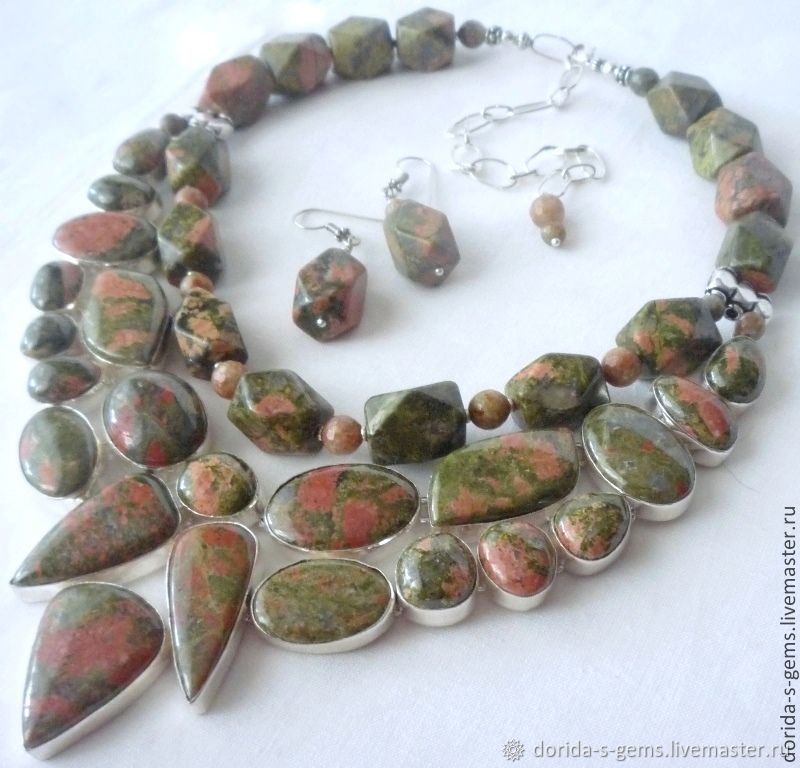 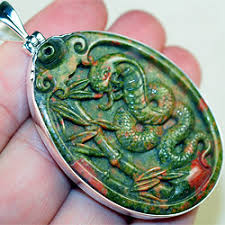 Кольє з унакіту(епдозиту).                              Кулон з унакіту